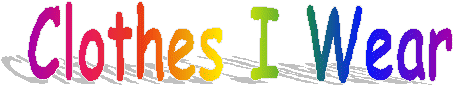 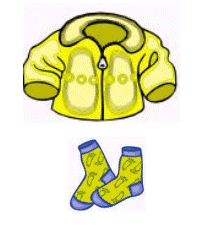 I thank Allaah for all my clothes 
Lots I have to wear! 
But there are people who have less 
And their feet are bare. No shelter from the cold they have 
No woollies warm to wear 
So I will try to help them all 
And show them that I care. 
  
  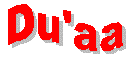 WHEN YOU WEAR A GARMENT: Alhamdulillaah-hilladhee kasaanee haadhathawba wa razaqaneehi min ghayri hawlimminnee wa laa quwwa This du’aa means: All praise is for Allaah who has clothed me with this garment and provided it for me, with no power nor might from myself. [Aboo Daawood and others]